Міністерство охорони здоров’я УкраїниПолтавський державний медичний університетНаукове товариство анатомів, гістологів, ембріологів та топографоанатомів України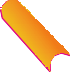 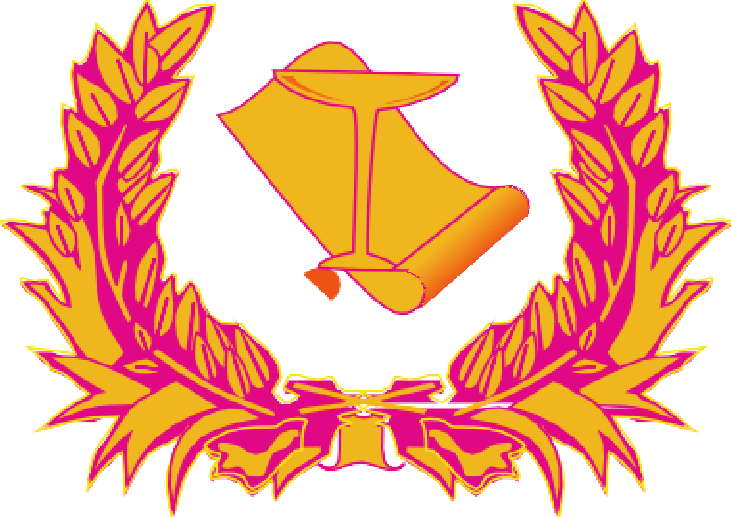 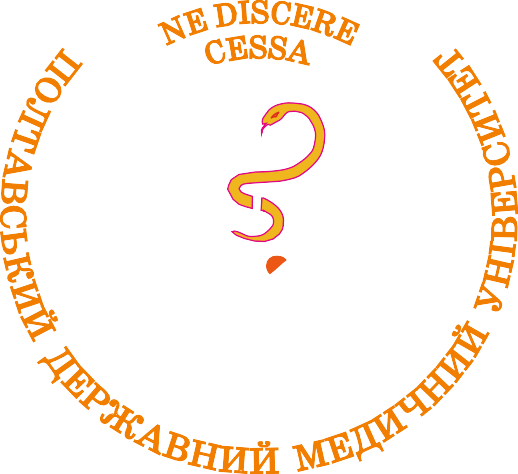 ПРОГРАМАнауково-практичної інтернет-конференціїз міжнародною участюМОРФОЛОГІЧНІ АСПЕКТИ СУЧАСНОЇ МЕДИЦИНИ ТА СТОМАТОЛОГІЇ 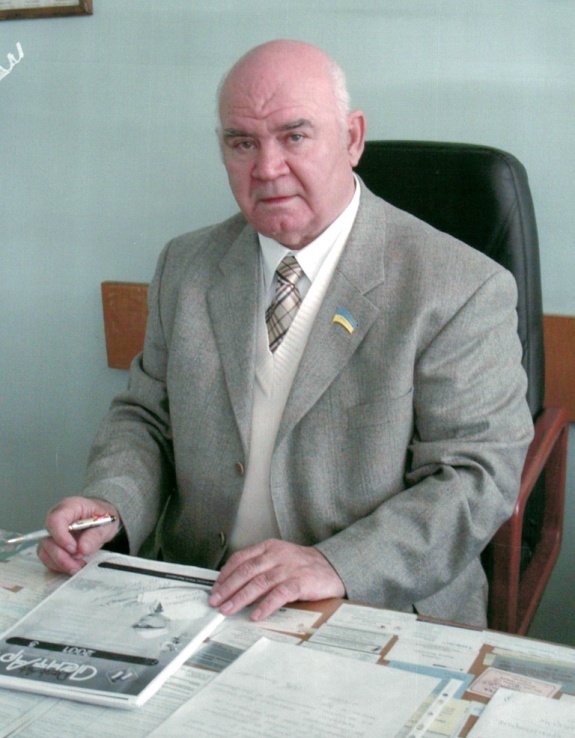 присвячена 85-річчю з дня народження професора М.С.Скрипнікова,у рамках святкування 100-річчя з дня заснування Полтавського державного медичного університету19-20 травня 2021 рокуПолтава(створений відповідно до наказу за № 294 від 12.05.2021 року)Голова: в.о. ректора Полтавського державного медичного університету, Заслужений лікар України, д.мед.н., професор Ждан В.М.;Заступники голови:перший проректор з науково-педагогічної роботи, професор Дворник В.М.;проректор з наукової роботи, професор Кайдашев І.П.;завідувач кафедри клінічної анатомії і оперативної хірургії, професор Білаш С.М.;Члени оргкомітету:проф. Ксьонз І.В. – проректор з науково-педагогічної та лікувальної роботи;проф. Скрипник І.М. – проректор з науково-педагогічної роботи та післядипломної освіти;Пера В.П. – проректор з адміністративного управління;проф. Похилько В.І. – проректор з науково-педагогічної та виховної роботи;проф. Аветіков Д.С. – проректор з навчальної роботи;доц. Сидорова А.І. – декан стоматологічного факультету;доц. Рябушко М.М. – декан медичного факультету №1;доц. Капустянський Д.В. – декан медичного факультету №2;доц. Буря Л.В. – декан міжнародного факультету;проф. Проніна О.М. – професор кафедри клінічної анатомії і оперативної хірургії;доц. Пирог-Заказникова А.В. – доцент кафедри клінічної анатомії і оперативної хірургії;доц. Коптев М.М. – доцент кафедри клінічної анатомії і оперативної хірургії;доц. Половик О.Ю. – доцент кафедри клінічної анатомії і оперативної хірургії;доц. Білич А.М. – доцент кафедри клінічної анатомії і оперативної хірургії;викл. Коваль Я.В. – викладач кафедри клінічної анатомії і оперативної хірургії;Відповідальний секретар:викладач Олійніченко Я.О.Технічна підтримка:Темяков А.О.Вельмишановний (на)______________________________________________Запрошуємо Вас взятии участь у роботі науково-практичної інтернет-конференції з міжнародною участю «Морфологічні аспекти сучасної медицини та стоматології», присвяченої 85-річчю з дня народження професора М.С.Скрипнікова, в рамках святкування 100-річчя з дня заснування Полтавського державного медичного університету.11.45 – 12.00 Підключення учасників конференції на платформі Zoom https://us02web.zoom.us/j/87541754096?pwd=aG9XYW1Ua1FYNnp4TmtvR1BsRk9OUT09Идентификатор конференции: 875 4175 4096Код доступа: 19052112.00 – 14.00 Відкриття конференції:Привітання учасників конференції і вступне слово голови організаційного комітету, в.о. ректора Полтавського державного медичного університету, професора В. М. Ждана;Привітання учасників конференції від Всеукраїнської громадської організації «Наукове товариство анатомів, гістологів, ембріологів та топографоанатомів України» президент громадської організації, член-кор. НАМН України, д.мед.н., професор, лауреат Державної премії України, Заслужений діяч науки і техніки України Ю.Б.Чайковського;Привітання учасників конференції від віце-президента ендодонтичної асоціації стоматологів України, Заслуженого лікаря України, кандидата медичних наук, професора кафедри післядипломної освіти лікарів-стоматологів Полтавського державного медичного університету Т.П.Скрипнікової;Привітання учасників конференції від морфологів Вінниччини завідувача кафедри оперативної хірургії та клінічної анатомії доктора медичних наук, професора В. І. Півторака;Привітання учасників конференції від морфологів Тернопільщини завідувача кафедри оперативної хірургії та клінічної анатомії доктора медичних наук, професора М.С.Гнатюка.Білаш С.М. Скрипнікова Т.П., Скрипніков А.М., Скрипніков П.М., Проніна О.М., Половик О.Ю., Пирог-Заказнікова А.В., Коптев М.М., Білич А.М. Життєвий та творчий шлях М.С.Скрипнікова: через призму часу. Чайковський Ю.Б. Наукова морфологічна школа професора Миколи Сергійовича Скрипнікова.Коптев М.М., Білаш С.М., Проніна О.М., Половик О.Ю., Пирог-Заказнікова А.В., Білич А.М. Актуальні проблеми викладання анатомічних дисциплін в контексті інтеграції вищої медичної освіти України в Європейське освітнє середовище.Rud M.V., Stetsuk E.V., Shepitko V.I., Yakushko O.S. The reaction of immunocompetent liver cells during chemical castration of male rats caused by the introduction of triptorelin acetate Danyliuk M. B., Sumyk Ya. V. Surgical treatment of acute cholecystitis in the elderly and senile, depending on the duration of surgical intervention.Єрошенко Г.А., Шевченко К.В. Ремоделювання слинних залоз щурів під впливом хронічної інтоксикації етаноломКостенко В.О., Акімов О.Є. Роль редокс-чутливих транскрипційних факторів у розвитку оксидативного стресу в слизовій оболонці шлунка щурів за умов хронічної фторидної інтоксикації 14.00 – 15.00 Перерва15.00 – 18.00 Секційні засідання з онлайн підключенням учасників конференції на платформі Zoom https://us02web.zoom.us/j/87541754096?pwd=aG9XYW1Ua1FYNnp4TmtvR1BsRk9OUT09Идентификатор конференции: 875 4175 4096Код доступа: 19052110.00 – 15.00 Секційні засідання з онлайн підключенням учасників конференції на платформі Zoom https://us02web.zoom.us/j/87541754096?pwd=aG9XYW1Ua1FYNnp4TmtvR1BsRk9OUT09Идентификатор конференции: 875 4175 4096Код доступа: 19052115.00 – 17.00 Відкрита наукова дискусія, підбиття підсумків роботи конференції, закриття конференції (онлайн підключення учасників конференції на платформі Zoom за вище зазначеним посиланням).ОРГАНІЗАЦІЙНИЙ КОМІТЕТОРГАНІЗАЦІЙНА ПРОГРАМА КОНФЕРЕНЦІЇ19.05.2021 рокуПленарне засіданняПленарні доповіді20.05.2021 року